    В  ГКОУ РО Пролетарской школе-интернате в период с  24.05.2021 по 30.05.2021 была организована профилактическо-пропагандистская акция «Неделя безопасности на воде».       Цель - усиление мер безопасности  и недопущение случаев травмирования  и гибели обучающихся  на воде в весенне-летний  период.      Согласно плану  организации  профилактическо-пропагандистской акции «Неделя безопасности на воде» педагоги  провели с  обучающимися инструктажи и классные часы по соблюдению мер безопасного поведения на водных объектах, а также по соблюдению правил по пожарной безопасности в лесу обеспечению сохранности жизни и здоровья  в летний период с обязательной регистрацией в Журналах инструктажей.   В классных уголках разместили  наглядную  агитацию  по соблюдению противопожарных мер и поведения на воде в летний период. В рамках  акции  организовали встречу  с представителями Ростовской областной поисково-спасательной службой во внутренних водах и территориальном море Российской Федерации медицинским работником  Скосаревой Т.И. и спасателем Шишковым Н.Н.    Они прочитали лекцию на тему «Безопасность на воде в летний период», а также  провели инструктаж с практической отработкой  по организации мер спасения утопающих, показали как правильно пользоваться спасательным кругом, дали рекомендации по оказанию первой помощи пострадавшим в воде.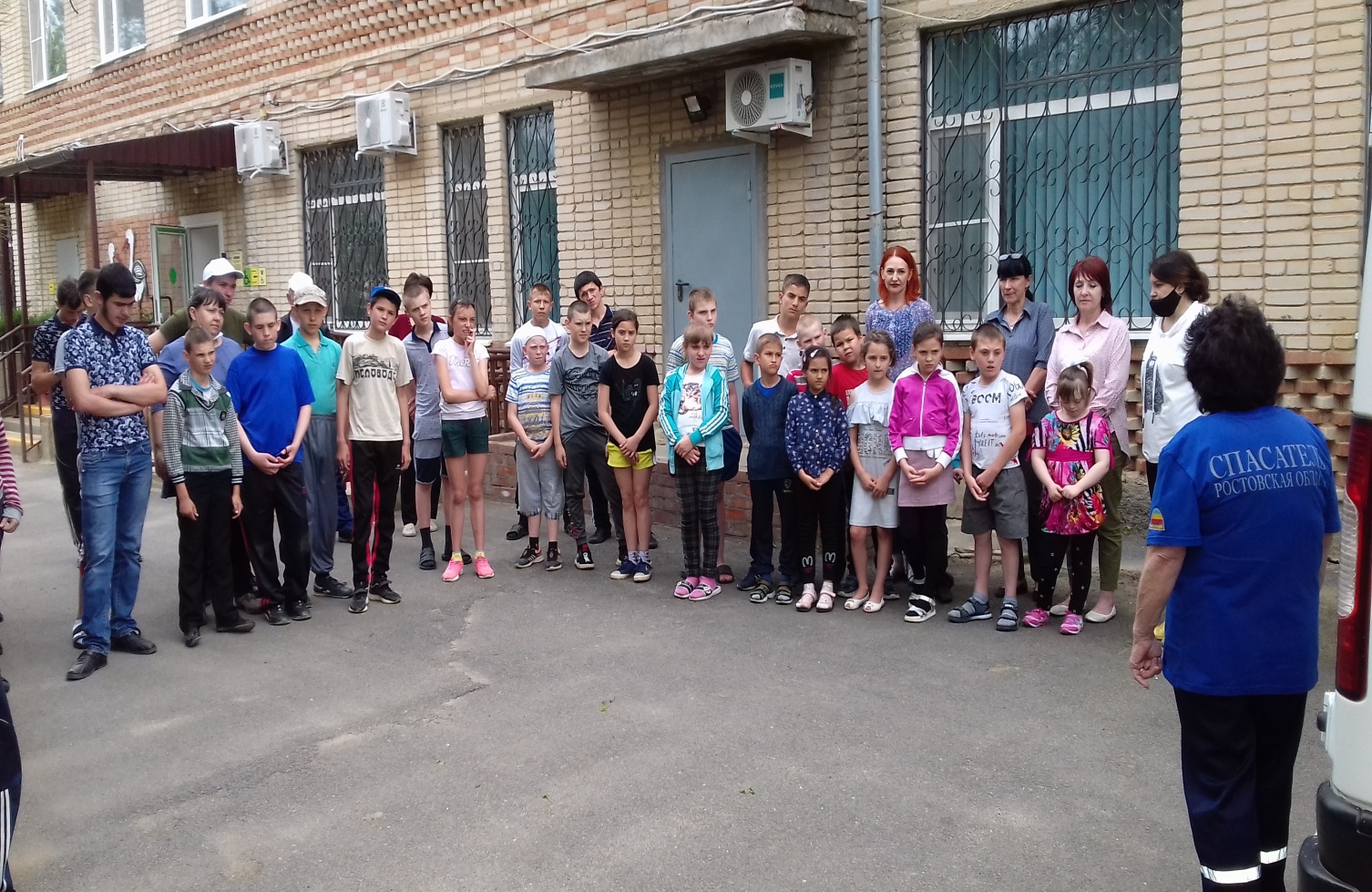 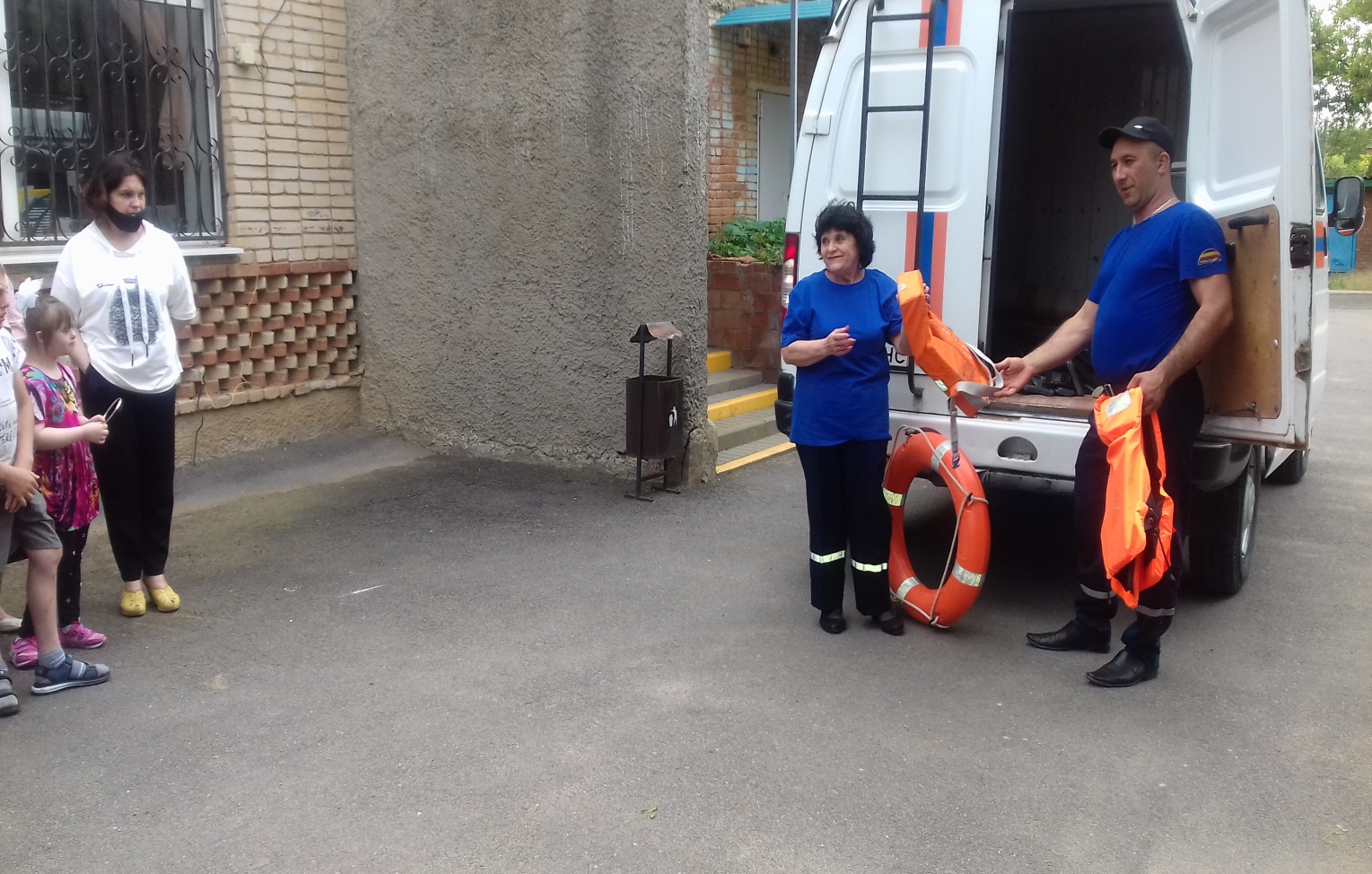 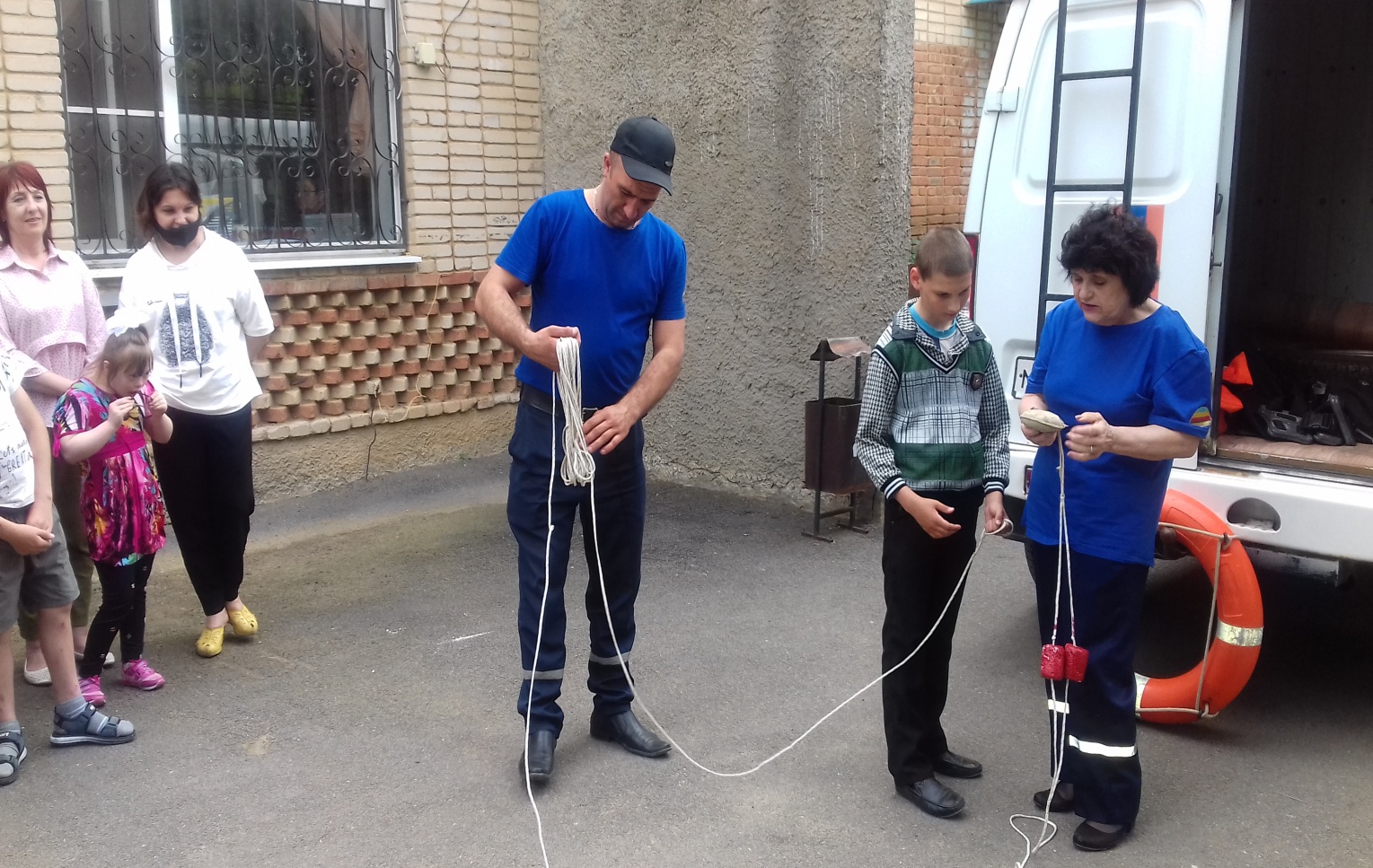 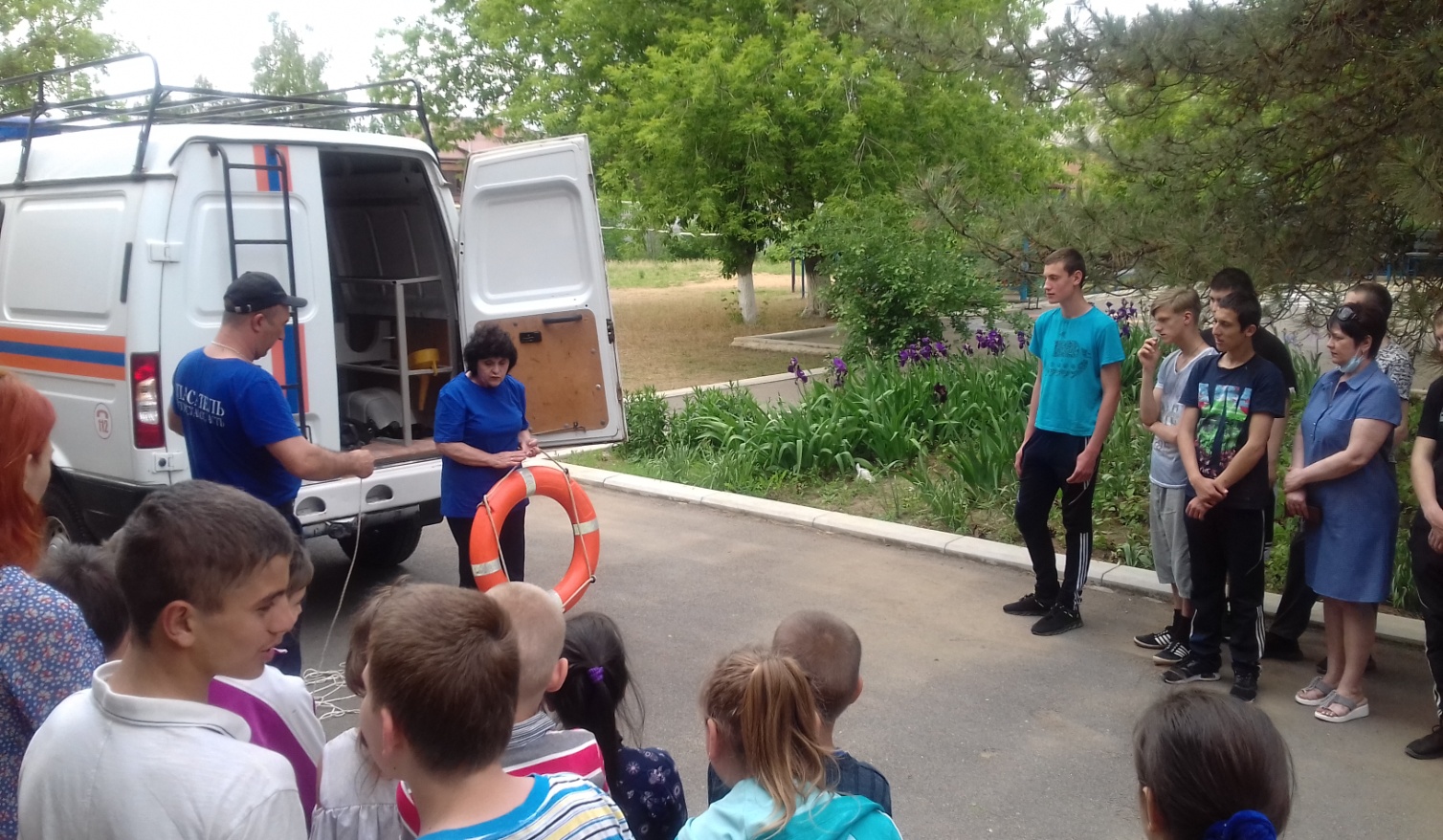 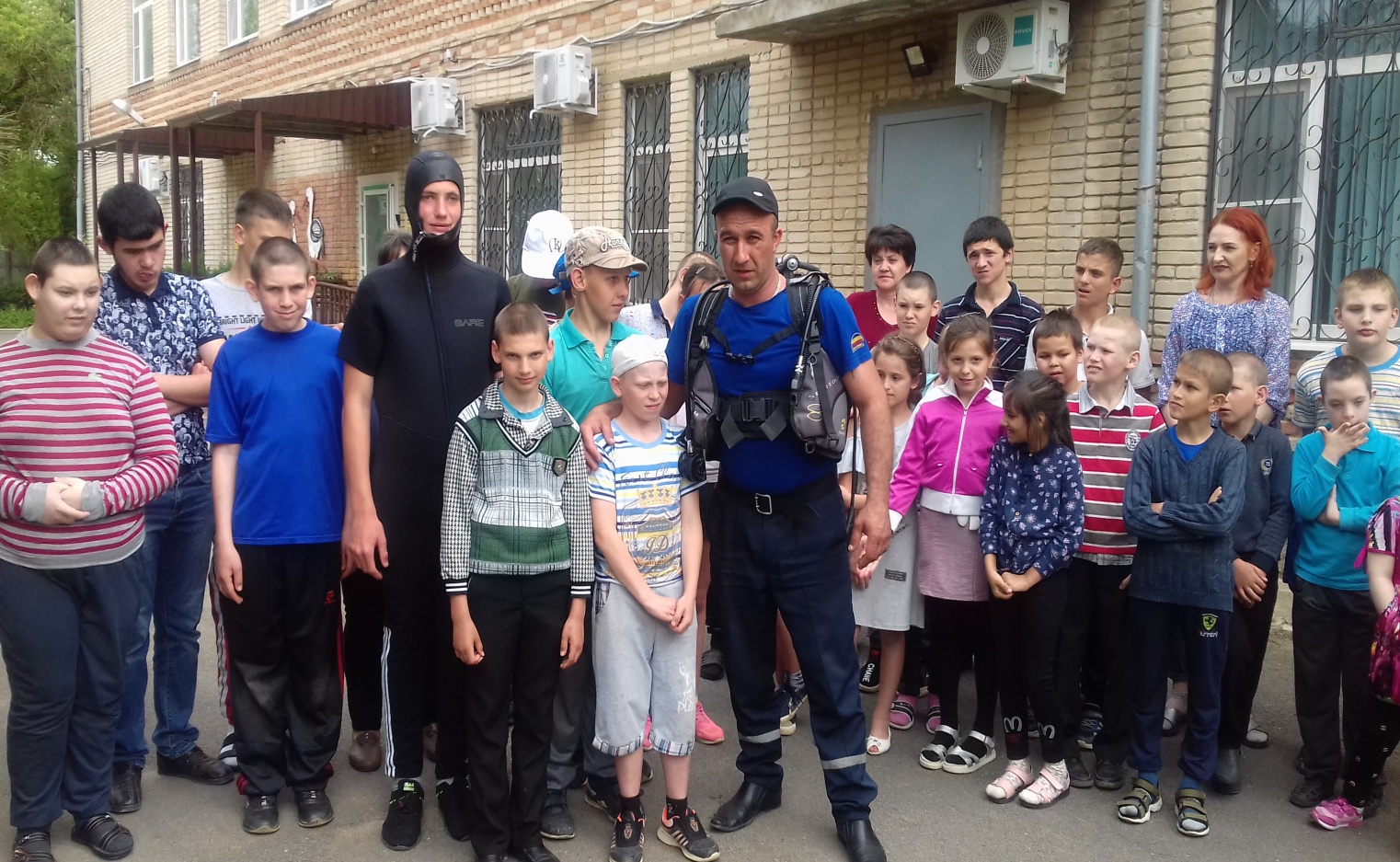 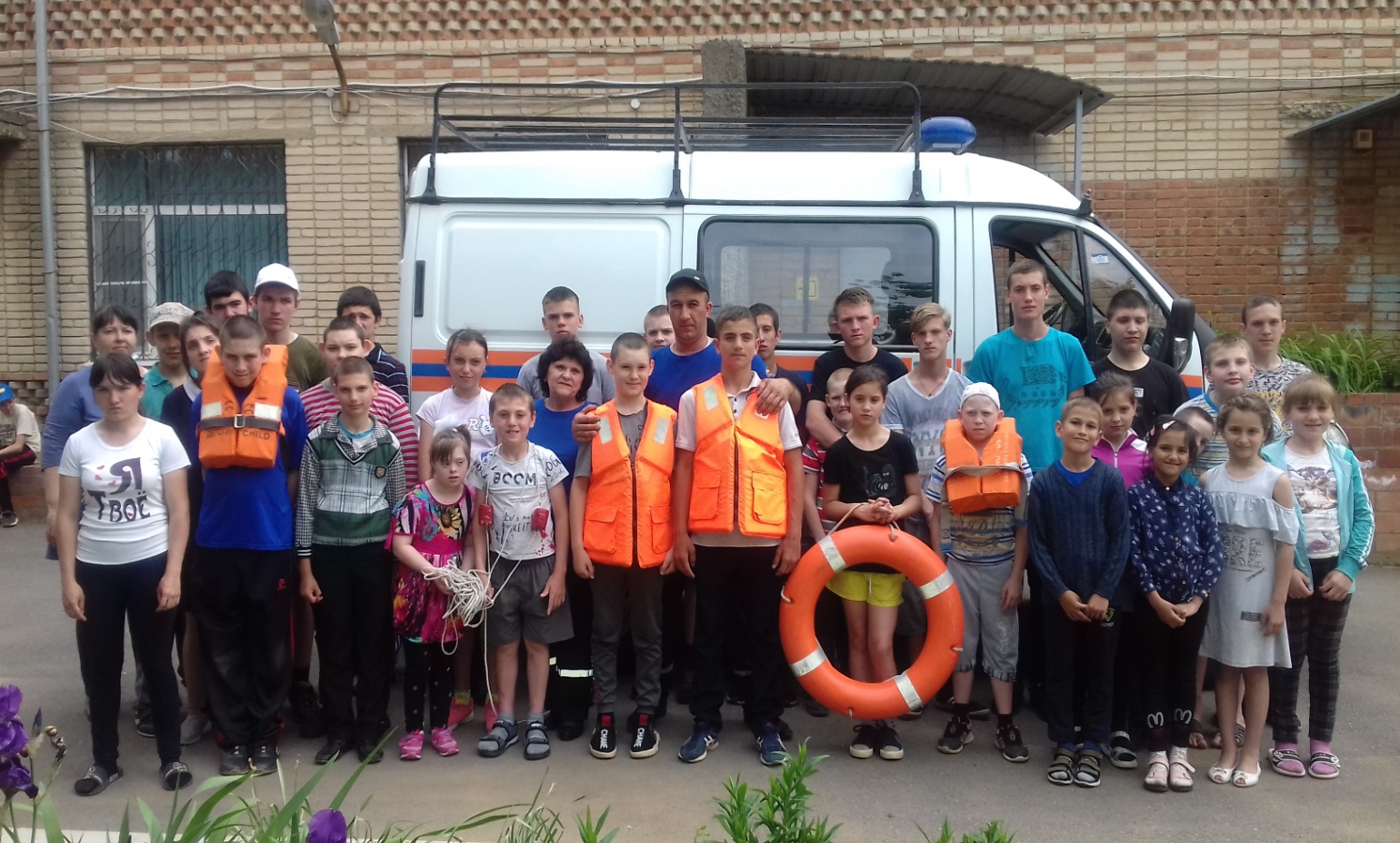  Завершил акцию конкурс рисунков «Будь осторожным на воде!».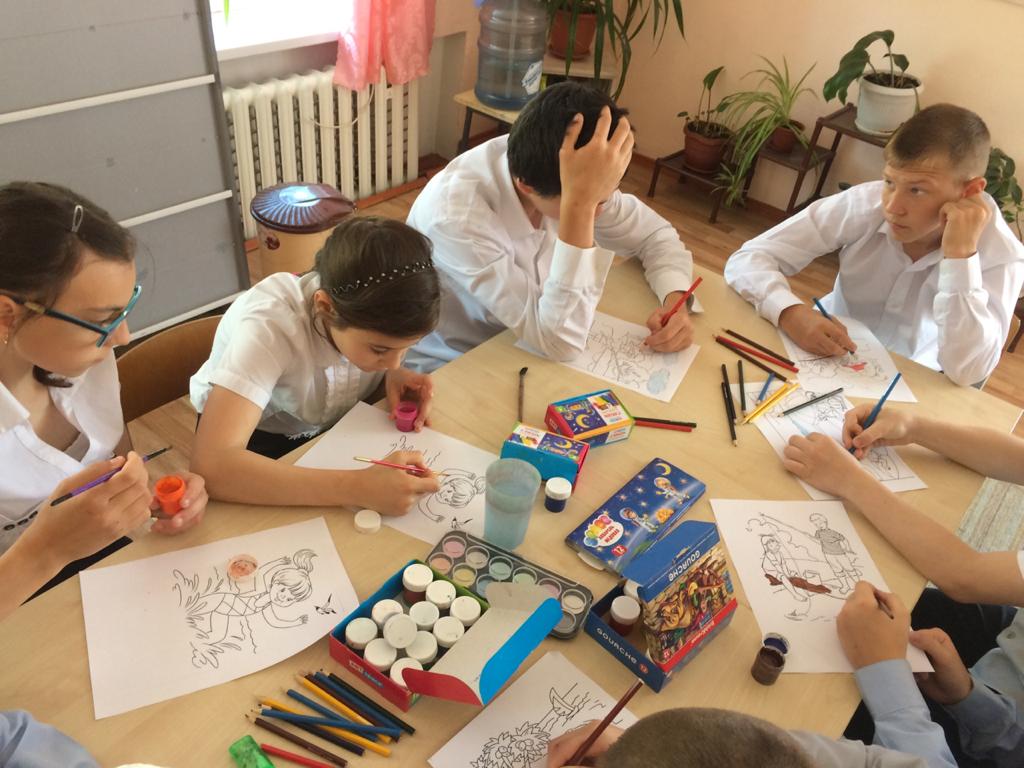 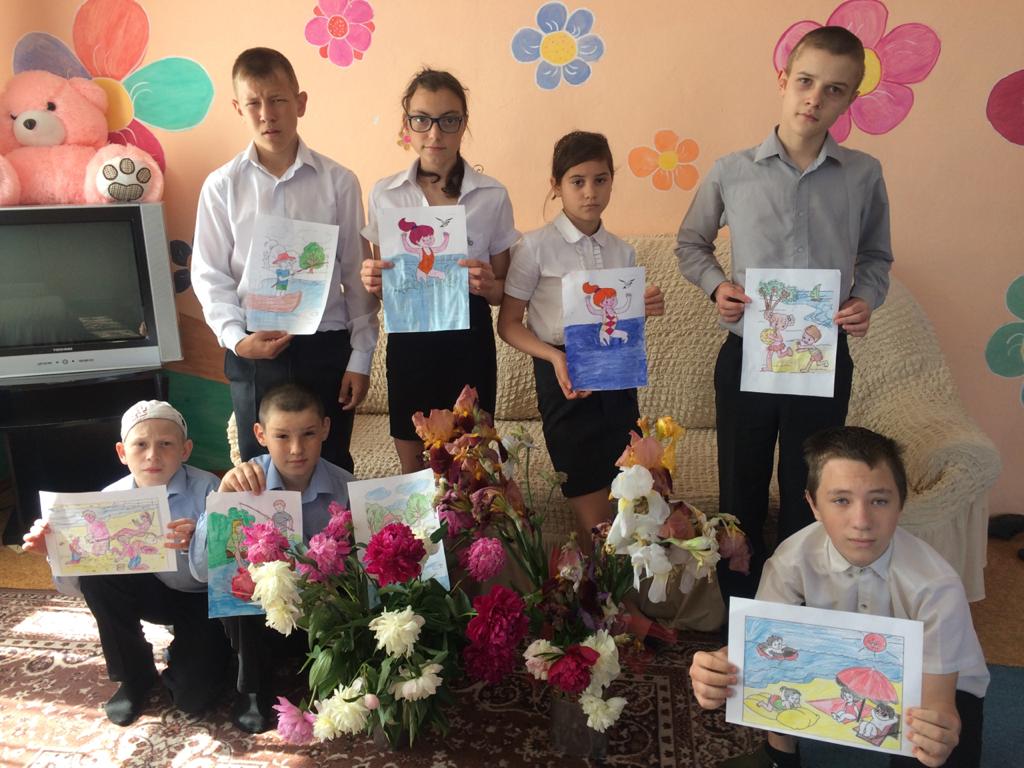     В информационно-пропагандистской акции «Неделя безопасности на воде»приняли участие  76 обучающихся 1-9 классов.     В результате проведенных мероприятий  обучающиеся школы-интерната повторили правила безопасности на воде  в летний  период, закрепили знания безопасного поведения на природе.  Дети   проявили  активное участие, показали  прочные знания  правил поведения на водных объектах и умение оказывать необходимую помощь пострадавшим.Информацию подготовила заместитель директора по ВР    Р.М. Калиниченко